Telšių apskrities ugdymo įstaigos, 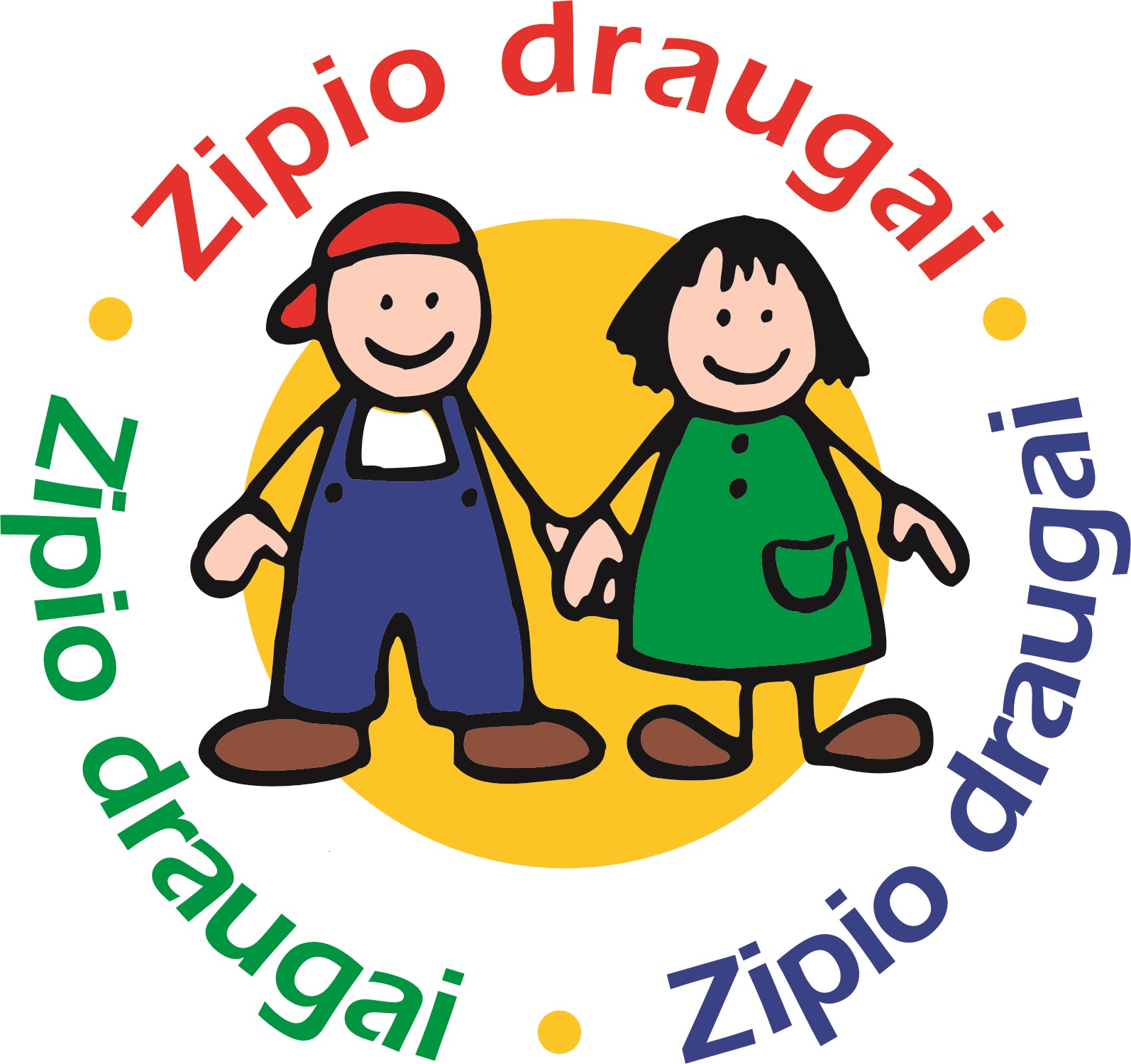 dalyvaujančios programoje „Zipio draugai“ 2022-2023 mokslo metaisTelšių rajono savivaldybėTelšių lopšelis-darželis „Nykštukas“ Telšių lopšelis-darželis „Eglutė“Telšių lopšelis-darželis „Saulutė“Plungės rajono savivaldybėPlungės lopšelis-darželis „Vyturėlis“Plungės lopšelis-darželis „Saulutė“Plungės lopšelis-darželis „Nykštukas“Mažeikių rajono savivaldybėMažeikių lopšelis-darželis „Pasaka“Mažeikių „Žiburėlio“ pradinė mokyklaMažeikių lopšelis-darželis „Saulutė“ Mažeikių lopšelis-darželis „Žilvitis“Mažeikių lopšelis-darželis „Delfinas“Mažeikių lopšelis-darželis „Linelis“Mažeikių lopšelis-darželis „Bitutė“Mažeikių r. Viekšnių lopšelis-darželis „Liepaitė“